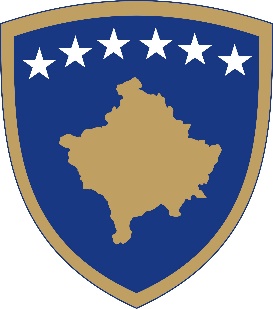 Republika e KosovësRepublika Kosova - Republic of KosovoQeveria - Vlada - GovernmentMinistria e Punës dhe Mirëqenies SocialeMinistarstvo Rada i Socijalne Zastine. – Ministry of Llabour and Social Welfare_____________________________________________________________________________________________Bazuar në dispozitat e Ligjit për Agjencinë e Punësimit të Republikës së Kosovës, Rregullores për të drejtat, përgjegjësitë, fushëveprimin, monitorimin e punës dhe raportet e ofruesve jo publik të shërbimeve të punësimit si dhe Udhëzimin Administrativ për licencimin e ofruesve jo publik të shërbimeve të punësimit, Departamenti i Punës dhe Punësimit që vepron në kuadër të Ministrisë së Punës dhe Mirëqenies Sociale:  NJOFTONTë gjitha palët e interesuara se ka rifilluar me procesin e regjistrimit dhe certifikimit të ofruesve jo publik të shërbimeve të punësimit sipas legjislacionit përkatës që është në fuqi.Formulari i aplikimit merret në adresën e poshtëshënuar të MPMS-së.Formulari i aplikimit i plotësuar dhe dokumentacioni i kompletuar duhet të dorëzohet në adresen si vijon:Ministria e Punës dhe Mirëqenies SocialePrishtinë. Rr. UÇK. Nr. 1.Kati i I, Zyra Nr 100. Për informata shtesë, mund të kontaktoni në nr: 00 38 200 26 153, ose në e-mail adresen: Taulant.Selmani@rks-gov.net. 